Manifestazione di interesse al progetto PON-inclusione (Programma Operativo Nazionale) per l’attuazione del sostegno per l’inclusione attiva(scheda da riportare su carta intestata dell’organismo)                                                                                                                 All’Ufficio Piano di Zona                                                                                                             Comune di San Vito Romano                                                                                                     Copofila dell’Ambito Territoriale RM 5/5OGGETTO: lettera di adesione al progetto PON-inclusione.Viste le finalità e gli obiettivi del progetto sopra indicato, a valere sull’Avviso Pubblico N. 3/2016 il sottoscritto………………………………………………………………………..……in qualità di rappresentante legale del/della……………………………………………………………………………………………                                                                             DICHIARA……………………………………………………………………………………………………………………………………………………………………………………………………………………………………………………………………………………………………………………………………………………………………………………………………………………………………………………………………………………………………………………………………………………………………………………………………………………………………………………………………………………………………………………………………………………………………………………………………Pertanto l’organismo, da me rappresentato, si rende disponibile a supportare il progetto PON-inclusione mettendo a disposizione…………………………………………………………………………………………………………………………………………………………………………………………………………………………………………………………………………………………………………………………………………………………………………………………………………………………………………………………Luogo e data                                                                                                                              Timbro e Firma                                                                                                                       ______________________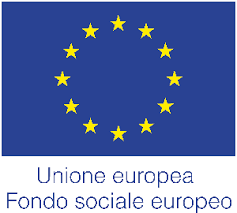 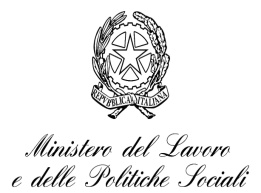 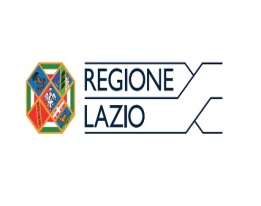 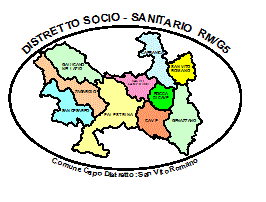 